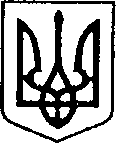 УКРАЇНАЧЕРНІГІВСЬКА ОБЛАСТЬН І Ж И Н С Ь К А    М І С Ь К А    Р А Д АВ И К О Н А В Ч И Й    К О М І Т Е ТР І Ш Е Н Н Явід 30.08.2018  р.	                     м. Ніжин		              № 282Про розгляд матеріалівкомісії з питань захисту прав дитиниВідповідно до статей 34, 51,52, 53, 59, 73 Закону України «Про місцеве самоврядування в Україні», Регламенту виконавчого комітету Ніжинської міської ради, затвердженого рішенням виконавчого комітету Ніжинської міської ради Чернігівської області VII скликання від 11 серпня 2016 року №220, протоколів засідання комісії з питань захисту прав дитини від 27.08.2018р. та  розглянувши заяви громадян, виконавчий комітет міської ради вирішив:На підставі статей 176, 177 Сімейного кодексу України, статей 17, 18 Закону України «Про охорону дитинства», статті 12 Закону  України «Про основи соціального захисту бездомних громадян і безпритульних дітей», статті 32 Цивільного кодексу України дозволити:ПІБ подарувати ПІБ житловий будинок (конфіденційна інформація) в місті Ніжині, що належить йому згідно договору купівлі продажу, посвідченого 10.07.1986 року державним нотаріусом Ніжинської міської нотаріальної контори за р.№ 2735 та в якому на реєстраційному обліку перебуває ПІБ, 22.07.2005 р.н. При цьому права та інтереси малолітнього не будуть порушені, оскільки місце його реєстрації не зміниться.ПІБ подарувати ПІБ 1/6 частину житлового будинку (конфіденційна інформація) в місті Ніжині, що належить їй відповідно до рішення суду по справі №740\5105\17, серія та номер: б/н, виданий 14.05.2018, та в якому на реєстраційному обліку перебуває ПІБ 12.04.2010 р.н. При цьому права та інтереси малолітнього не будуть порушені, оскільки місце його реєстрації не зміниться.ПІБ дати згоду неповнолітній дитині ПІБ, 19.05.2004 р.н., на укладання та підписання договору дарування, за яким неповнолітня отримує в дар від матері ПІБ, 1/3 частину квартири (конфіденційна інформація) в м.Ніжині.Неповнолітній дитині ПІБ, 19.05.2004 р.н.,  яка буде діяти за нотаріально посвідченою згодою батька, ПІБ, на укладання та підписання договору дарування, за яким неповнолітня отримує в дар від матері, ПІБ, 1/3 частину квартири (конфіденційна інформація) в м.Ніжині.ПІБ дати згоду неповнолітній дитині ПІБ, 09.08.2001 р.н., на укладання та підписання договору дарування, за яким неповнолітня отримує в дар від матері, ПІБ, квартиру (конфіденційна інформація) в м.Ніжині.Неповнолітній дитині ПІБ, 09.08.2001 р.н.,   яка буде діяти за нотаріально посвідченою згодою батька, ПІБ, на укладання та підписання договору дарування, за яким неповнолітня отримує в дар від матері, ПІБ, квартиру (конфіденційна інформація) в м.Ніжині.ПІБ та ПІБ дати згоду неповнолітній ПІБ, 11.07.2003 р.н., на укладання та підписання договору купівлі-продажу, за яким неповнолітній продає 1/25 частину квартири (конфіденційна інформація) в м.Ніжині.Неповнолітній дитині ПІБ, 11.07.2003 р.н., який буде діяти за нотаріально посвідченою згодою батьків, ПІБ та ПІБ, на укладання та підписання договору купівлі-продажу, за яким неповнолітній продає 1/25 частину квартири (конфіденційна інформація) в м.Ніжині.ПІБ та ПІБ прийняти в дар на ім’я малолітньої дитини ПІБ, 22.02.2008 р.н., ½ частину житлового будинку (конфіденційна інформація) Носівського району Чернігівської області та підписати договір дарування.ПІБ та ПІБ прийняти в дар на ім’я малолітньої дитини ПІБ, 19.12.2012 р.н., ½ частину житлового будинку (конфіденційна інформація) Носівського району Чернігівської області та підписати договір дарування.Шевченку Сергію Миколайовичу та Шевченко Ірині Миколаївні продати від імені малолітньої дитини Шевченка Богдана Сергійовича, 22.02.2008 р.н., 17/200 частин квартири №206 в будинку №16 по вулиці Незалежності (вулиця Кірова) в місті Ніжині, що належить йому відповідно до свідоцтва про право власності, серія та номер: б/н, виданий 07.06.2018 р., при умові дарування на його ім’я ½ частини житлового будинку №184 по вулиці Незалежності в селі Володькова Дівиця Носівського району Чернігівської області та підписати договір купівлі-продажу.ПІБ та ПІБ продати від імені малолітньої дитини ПІБ, 19.12.2012 р.н., 17/200 частин квартири (конфіденційна інформація) в місті Ніжині, що належить йому відповідно до свідоцтва про право власності, серія та номер: б/н, виданий 07.06.2018 р., при умові дарування на його ім’я ½ частини житлового будинку (конфіденційна інформація) Носівського району Чернігівської області та підписати договір купівлі-продажу.ПІБ та ПІБ купити на ім’я малолітньої дитини ПІБ, 13.12.2011 р.н., ½ частину будинку (конфіденційна інформація) в місті Ніжині та підписати договір купівлі-продажу.ПІБ та ПІБ купити на ім’я малолітньої дитини ПІБ, 19.08.2013 р.н., ½ частину будинку (конфіденційна інформація) в місті Ніжині та підписати договір купівлі-продажу.ПІБ подарувати ПІБ ½ частину квартири (конфіденційна інформація) в місті Ніжині, що належить їй згідно зі свідоцтвом про право на спадщину за заповітом, видане 27.05.1997 року Ніжинською міською державною нотаріальною конторою за р.№1-1851, та в якій на реєстраційному обліку перебувають малолітні діти: ПІБ, 20.10.2008 р.н., ПІБ, 25.07.2013 р.н. При цьому права та інтереси малолітніх не будуть порушені, оскільки місце їх реєстрації не зміниться.2. На підставі статей 19, 164 Сімейного кодексу України затвердити:2.1. Висновок органу опіки та піклування, про те, що ПІБ,02.06.1984 р.н., доцільно позбавити батьківських прав стосовно малолітніх дітей ПІБ, 22.07.2014 р.н., та ПІБ, 30.11.2010 р.н. 3.На підставі статті 148 Сімейного кодексу України дозволити:3.1. ПІБ змінити прізвище малолітній доньці  ПІБ, 02.12.2015 р.н., з «ПІБ» на «ПІБ». 4. На підставі статті 19 Сімейного кодексу України затвердити:4.1. Висновок виконавчого комітету Ніжинської міської ради, як органу опіки та піклування, щодо розв’язання спору між ПІБ ПІБ стосовно зняття малолітньої ПІБ, 29.05.2014 р.н., з реєстрації місця проживання за адресою: місто Ніжин, (конфіденційна інформація), та визнання дитини такою, що втратила право користування житловим приміщенням.5. На підставі статті 161 Сімейного кодексу України визначити постійне місце проживання малолітнього ПІБ, 03.04.2008 р.н., з батьком, ПІБ.6. На підставі статтей 157, 158 Сімейного кодексу України встановити дні побачень:6.1. ПІБ з малолітньою дитиною ПІБ, 27.01.2017 р.н., щосуботи з 10-00 год. до 18-00 год. та щороку в день народження дитини (27.01.) з 11-00 год. до14-00 год. за адресою: м.Ніжин, (конфіденційна інформація).7. На підставі статті 161 Сімейного кодексу України та відповідно до пункту 26 Постанови Кабінету Міністрів України від 02.03.2016 р. №207 «Про затвердження Правил реєстрації місця проживання та Порядку передачі органами реєстрації інформації до Єдиного державного демографічного реєстру» визначити постійне місце проживання та дозволити відділу квартирного обліку приватизації житла та ведення реєстру територіальної громади виконавчого комітету Ніжинської міської ради  зняти з реєстрації місця проживання ПІБ, 21.01.2015 р.н., дитину позбавлену батьківського піклування за адресою: Ніжинський район, (конфіденційна інформація) та зареєструвати за адресою проживання прийомної мами, ПІБ: м.Ніжин, (конфіденційна інформація).8. На підставі статей 243, 244 Сімейного кодексу України, статей 58, 61, 62, 63 Цивільного кодексу України, пунктів 2.1, 2.2, 2.4, 3.1 Правил опіки та піклування призначити:8.1. ПІБ опікуном над малолітньою дитиною ПІБ, 03.12.2010 р.н., яка має статус дитини-сироти, та видати посвідчення опікуна.8.2. ПІБ опікуном над малолітньою дитиною ПІБ, 18.08.2005 р.н., який має статус дитини-сироти, та видати посвідчення опікуна.8.3. ПІБ піклувальником над малолітньою ПІБ, 18.04.2003 р.н., яка має статус дитини, позбавленої батьківського піклування, та видати посвідчення піклувальника.8.4. ПІБ опікуном над малолітньою дитиною ПІБ, 16.04.2018 р.н., яка має статус дитини, позбавленої батьківського піклування, та видати посвідчення опікуна.9. Начальнику служби у справах дітей (Рацин Н.Б.) забезпечити оприлюднення даного рішення на офіційному сайті міської ради протягом 5 робочих днів з дня його прийняття.10. Контроль за виконанням рішення покласти на заступника міського голови Алєксєєнка І.В.Головуючий на засіданні виконавчого комітетуНіжинської міської радиперший заступник міського голови з питань діяльності виконавчих органів ради                            Г.ОЛІЙНИК